___________________________________________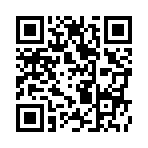 Саратов 8 декабря 2016___________________________________________Richland College (Даллас, США)Саратовский государственный технический университетИнститут управления и социально-экономического развитияПроводят VI международную научно-практическую конференциюНАУКА СЕГОДНЯ: ПОСТУЛАТЫ ПРОШЛОГО И СОВРЕМЕННЫЕ ТЕОРИИОсновные направления:Форма участия – заочная, без указания формы проведения в сборнике статей. По итогам конференции издается сборник статей, который размещается в Научной электронной библиотеке Elibrary.ru и регистрируется в наукометрической базе РИНЦ (Российский индекс научного цитирования). Сборнику присваиваются библиотечные индексы УДК, ББK и международный стандартный книжный номер ISBN.Наш сайт: www.iupr.ruТребования к оформлению материалов: Поля –  с каждой стороны; Шрифт - TNR, кегль 14, межстрочный интервал – полуторный; При наличии ссылок, список литературы обязателен. В правом верхнем углу, жирный курсив: Фамилии и инициалы авторов, ученая степень, ученое звание, должность, наименование организации, страна, город.По центру, жирным шрифтом, заглавными буквами: Название статьи.Статья должна включать аннотацию и ключевые слова.Повторить все на английском языке!Файл со статьей оформить: Фамилия И.О.doc. (или docx, или rtf. )Материалы публикуются в авторской редакции.Финансовые условия:Организационный взнос направлять:(ТОЛЬКО ДЛЯ ПЕРЕВОДОВ ПО РОССИИ)!Получатель: ООО «Институт управления и социально-экономического развития»ИНН   6454110943,  КПП  645001001, р/с № 40702810000030005711Банк получателя: Филиал Саратовский ПАО Банка «ФК Открытие»БИК: 046311913, Кор/счет: 30101810122020000913Назначение платежа: за публикацию материалов, ф.и.о.Как стать участником конференции:Вам нужно отправить до 8 декабря (включительно) на ящик оргкомитета orgkomitet4@yandex.ru следующие документы:1. Статью, оформленную в соответствии с требованиями.Подробные правила и пример оформления можно посмотреть здесь http://iupr.ru/pravila_uchastiya/ 2. Копию квитанции (скан или скриншот)Если за вас платит организация, мы предоставим все бухгалтерские документы.В конце файла со статьей укажите следующую информацию (личная анкета участника):1. ФИО контактного лица (автор или руководитель)2. Контактный e-mail3. Требуемое количество печатных экземпляров сборников4. Требуемое количество сертификатов, дипломов (указать в электронном или печатном виде)5. Почтовый адрес для отправки материалов, ФИО получателяПубликация статей осуществляется только после оплаты организационного взноса. Один человек может отправить неограниченное количество статей.В течение одного рабочего дня секретать оргкомитета направляет автору уведомление о принятии статьи к публикации.Если вы прислали статью в выходной день или ночью, ответ придет на следующий рабочий день.Если в течение двух рабочих дней вы не получили никакого ответа – продублируйте письмо или свяжитесь с нами по телефону.По итогам конференции, в течение недели, издается сборник. PDF – версию можно скачать с нашего сайта www.iupr.ru (раздел архив сборников конференций)Альтернативные способы оплаты:1. Яндекс-деньги – 410019120399972. Переводы системами «золотая корона», юнистрим(на имя Чернышова Ольга Андреевна, г.Саратов)3. На карту 5106 2180 3101 7577Контактная информация:Секретарь Оргкомитета, Ольга, тел. 8 9170214978. (9:00-20:00 МСК)orgkomitet4@yandex.ruwww.iupr.ru Образец оформления статьи:_________________________________________________________УДК 00,00,00Иванов П.В.студент магистратурыСаратовская государственная академия праваРоссия, г.Саратов(повторить на английском!)ИССЛЕДОВАНИЕ СОВРЕМЕННОЙ ПЕДАГОГИКИ(повторить на английском!)Аннотация: (повторить на английском!)Ключевые слова: (повторить на английском!)Основной текст статьи Использованные источники:1.2.Анкета:Юридические наукиФилологические наукиЭкономические наукиИсторические наукиФилософские наукиПедагогические наукиПсихологические наукиАрхитектураИскусствоведениеХимические наукиГеолого-минералогические наукиВетеринарные наукиФизико-математические наукиТехнические наукиГеографические наукиСельскохозяйственные наукиВоенные наукиКультурологияПолитические наукиСоциологические наукиБиологические наукиМедицинские наукиФармацевтические наукиНауки о ЗемлеУслугаСтоимостьСтоимостьУслугаДля авторов  РФ и СНГДля авторов других странПубликация 1 стр. (не менее 5 стр.)95 руб.2$Электронный сборникБесплатноБесплатноРазмещение статьи  в Elibrary.ru БесплатноБесплатноУчастие соавторов БесплатноБесплатноДополнительные услугиДополнительные услугиДополнительные услуги1 экз. печатного сборника400 руб.9$Сертификат об участии (электронный)100 руб.2$Сертификат об участии (печатный)150 руб.4$Диплом Победителя (электронный)200 руб.4$Диплом Победителя (печатный)290 руб.7$